Čtvrtek  28.5.Ranní rozcvička - viz Medvědí rozcvičkaKomunitní kruh:1. Artikulační cvičení - Uděláme opičky - zvuk a pohyb, zazpíváme jako ptáček - píp, píp, zasyčel had - ssss, projel kolem vláček Tomášek - ššššš, a uviděl jak se houpe na houpačce holčička  - jazýček kmitá ze strany na stranu, dáme si bonbónek - převalování mluvidel, vyčistíme si zuby - jazýček umývá zoubky2. Otázka dne : Co si už pamatuji o zvířátkách v zoo? Jaké zvířátko je mi nejbližší? 3. charakteristika exotických zvířat, rozdíly mezi hospodářskými a exotickými zvířaty - zapojení smyslů, paměti, - opakování4.Opakování básniček - Had leze z díry, Krokodýl5.Písnička - Krokodýl, Kočka leze dírou ,Pauza - Svačina 30 minutMatematická příprava : 1. Porovnání pojmu - malýxvelký, vyššíxnižší, krátkýxdlouhý2. Porovnání velikosti - talířků, židliček, kostek - kdo postavil vyšší stavbu?Úkol pro předškolní děti, Otázka k zamyšlení - Jak by měla vypadat ohrádka pro tvé zvířátko? - pokud budeš chtít zkus nápad (ohrádku se zvířátkem), namalovat na papírPobyt venkuObědPohádka - odpočinek: pohadkozem.cz - Večírek v zoologické zahradě - pohádky pro dětiPracovní list: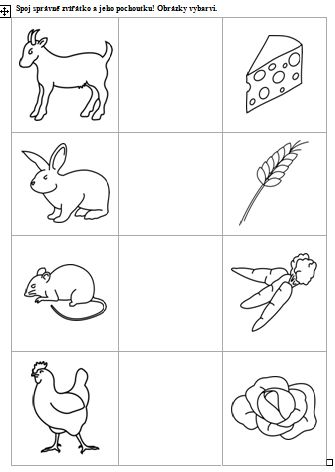 